Підстава: пункт 4-1 постанови Кабінету Міністрів України від 11 жовтня 2016 р. № 710 «Про ефективне використання державних коштів» Обґрунтування на виконання вимог Постанови КМУ від 11.10.2016 № 710:Враховуючи зазначене, замовник прийняв рішення стосовно застосування таких технічних та якісних характеристик предмета закупівлі:специфікація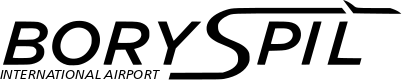 ДЕРЖАВНЕ ПІДПРИЄМСТВО«МІЖНАРОДНИЙ АЕРОПОРТ «БОРИСПІЛЬ» 08300, Україна, Київська обл., Бориспільський район, село Гора, вулиця Бориспіль -7, код 20572069, юридична особа/ суб'єкт господарювання, який здійснює діяльність в окремих сферах господарювання, зазначених у п. 4 ч.1 ст. 2 Закону України «Про публічні закупівлі»Обґрунтування технічних та якісних характеристик предмета закупівлі та очікуваної вартості предмета закупівліОбґрунтування технічних та якісних характеристик предмета закупівлі та очікуваної вартості предмета закупівліПункт КошторисуНазва предмета закупівлі із зазначенням коду за Єдиним закупівельним словникомОчікувана вартість предмета закупівлі згідно річного плану закупівельОчікувана вартість предмета закупівлі згідно ОГОЛОШЕННЯ про проведення відкритих торгівІдентифікатор процедури закупівлі26.06)(2023)Послуги ветеринарні. (Ветеринарне обслуговування тварин), код ДК 021:2015 - 85210000-3 - Розплідники домашніх тварин120 000,00 грн. з ПДВ100 000,00грн. без ПДВ UA-2023-05-05-006700-a1Обґрунтування технічних та якісних характеристик предмета закупівліЯкісні та технічні характеристики предмета закупівлі визначені з урахуванням реальних потреб підприємства та оптимального співвідношення ціни та якості.Замовник здійснює закупівлю даних послуг, оскільки вони за своїми якісними та технічними характеристиками найбільше відповідають вимогам та потребам замовника2Обґрунтування очікуваної вартості предмета закупівліВизначення очікуваної вартості предмета закупівлі обумовлено статистичним аналізом загальнодоступної інформації про ціну предмета закупівлі на підставі затвердженої центральним органом виконавчої влади, що забезпечує формування та реалізує державну політику у сфері публічних закупівель, примірної методики визначення очікуваної вартості предмета закупівлі, затвердженої наказом Міністерства розвитку економіки, торгівлі та сільського господарства України від 18.02.2020 № 275.Розрахунок очікуваної вартості предмета закупівлі здійснено відповідно до Положення «Про порядок визначення очікуваної вартості предмета закупівлі» від 17.05.2022 №50-06-1 шляхом запиту цінових пропозиції3Інша інформаціяСпосіб проведення моніторингу ринку Було проведено моніторинг ринку, направлено низку запитів підприємствам, що виконують відповідну послугу на наступні електронні пошти:  csvm2000@gmail.comrectorat@nubip.edu.uacvmdrug1@ukr.netadmin@zoolux.vetartvet2010@gmail.comkiev.vetpro@gmail.comvetmedica@ukr.netskoraya12@bigmir.netzoovetcentr2007@ukr.netsalon.dobrodiy@gmail.comvkvetmax@gmail.comphoenixvet@ukr.netinfo@s-l.kiev.uavetklinikaalfa@ukr.netinfo@vet-ua.comzoovet.servis@ukr.netinfo@fauna-servis.ua Отримані пропозиції використані для проведення аналізу ринку. csvm2000@gmail.com info@fauna-servis.uarectorat@nubip.edu.ua№ п/пНайменування послуги Од. виміруКількість1Аналіз сечі розгорнутийпослуга12Анестезія базовапослуга13Анестезія інгаляційнапослуга24Анестезія місцева 1 квадрантпослуга15Анестезія провідникова 1 квадрантпослуга16Анестезія регіонарнапослуга17Анестезія тотальна внутрішньовенна (ТВА), індукціяпослуга18Бабезіоз (мікроскопія мазка крові)послуга19Бак дослідження крові на стерильністьпослуга110Біохімічне дослідження крові (1 категорія)послуга511Біохімічне дослідження крові (2 категорія)послуга512Біохімічний аналіз крові. Ниркові проби.послуга113Біохімічний аналіз крові. Печінкові проби.послуга114Блокада  ретробульбарна односторонняпослуга115Блокада субкон'юнктивальнапослуга116Відбір зразку для дослідженняпослуга1017Візуальна діагностикапослуга318Візуальна діагностика (контрастне дослідження ШКТ)послуга119Візуальна діагностика (торакальна)послуга120Встановлення внутрішньовенного катетерапослуга421Гельмінтоовоскопіяпослуга222Глибокий керований наркозпослуга123Діагностична лапоротоміяпослуга124ЕКГ дослідження з розшифруваннямпослуга125Загальний аналіз крові (розгорнутий)послуга526Загальний наркоз тваринипослуга127Зважування тваринипослуга4028Ін'єкція в/в (струйно)послуга129Ін'єкція в/мпослуга1030Ін'єкція п/шкпослуга1031Інфузійна терапія до 12 год.послуга132Кардіологічний прийомпослуга133Клінічний аналіз крові. Кількість еритроцитів, гематокріт, гемоглобін, морфологія еритроцитівпослуга534Клінічний аналіз крові. Тромбоцитипослуга235Клінічний огляд первинний, консультація лікаряпослуга536Консультація вузькопрофільного спеціалістапослуга237Консультація лікаряпослуга338Контроль вагипослуга4039Копрограмапослуга140Лейкоцитарна формулапослуга341Лікування у відділенні інтенсивної терапії 1 год, 1 категоріяпослуга242Лікування у відділенні інтенсивної терапії 1 год, 4 категоріяпослуга343Маніпуляціяпослуга1044Медикаментозне виведення з анестезіїпослуга145Мікологічне  дослідження на пат. гриби без чутливостіпослуга146Мікроскопічне дослідження зразкупослуга147Мікрофіляреміяпослуга348Місцева анестезіяпослуга149Накладання клейової, гіпсової пов'язкипослуга150Оперативне втручання 1-ї категоріїпослуга251Оперативне втручання 4-ї категоріїпослуга252Отоскопіяпослуга253Офтальмоскопіяпослуга154Перев'язка після операціїпослуга155Повторний прийом (з приводу одного захворювання)послуга156Рентгеноскопіяпослуга557Седація тваринипослуга258Стаціонарне утримання собаки 10-40кг до 12 годинпослуга359Стаціонарне утримання собаки більше 40кг до 12 годинпослуга360Тимчасові швипослуга261УЗДпослуга3